I Wanna Marry A Lighthouse KeeperErika Eigen 1969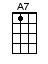 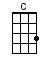 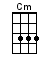 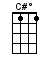 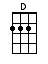 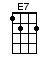 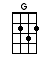 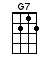 INTRO:  / 1 2 / 1 2 /[G] / [E7] / [A7][D] / [G][D][G]  /[G] I wanna marry a lighthouse keeperAnd [C] keep him [D] compa-[G]ny[G] I wanna marry a lighthouse keeperAnd [A7] live by the side of the [D] seaI'll [G] polish his lamp by the [G7] light of daySo [C] ships at night can [C#dim] find their way[G] I wanna marry a [E7] lighthouse keeper[A7] Won't that [D] be o-[G]kay [D][G]  Bridge:[C] We'll take walks along the [Cm] moonlit bayMaybe [G] find a treasure [G7] too[C] I’d love livin’ in a [Cm] lighthouse[D]…How 'bout you?[G] Dream of livin’ in a lighthouse baby[C] Every [D] single [G] day[G] Dream of livin’ in a lighthouseA [A7] white one by the [D] baySo [G] if you wanna make my [G7] dreams come true[C] You’ll be a lighthouse [C#dim] keeper too[G] We could live in a [E7] lighthouseThe [A7] white one [D] by the [G] bay, hey [E7] hey[A7] Won't that [D] be o-[G]kay [E7][A7] Yada tada [D] ta ta [G] ta [D][G]  www.bytownukulele.ca